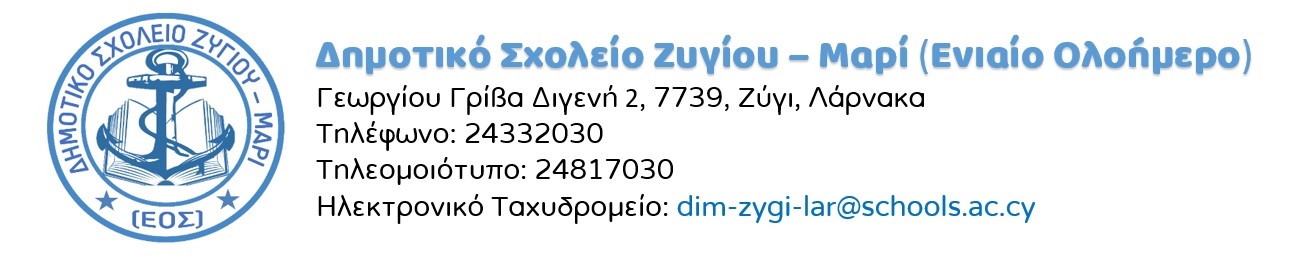 Υ.Π.Π.Α.Ν. 7.11.15.10 Ε.Ο.Σ. 4ΕΝΙΑΙΟ ΟΛΟΗΜΕΡΟ ΔΗΜΟΤΙΚΟ ΣΧΟΛΕΙΟ ΖΥΓΙΟΥ-ΜΑΡΙΔΗΛΩΣΗ ΓΙΑ ΕΠΙΛΟΓΗ ΕΙΔΙΚΟΥ ΘΕΜΑΤΟΣΜΕΡΟΣ Α΄:  ΣΤΟΙΧΕΙΑ ΠΑΙΔΙΟΥΜΕΡΟΣ Β΄: ΕΠΙΛΟΓΗ ΕΙΔΙΚΟΥ ΘΕΜΑΤΟΣ ΕΝΔΙΑΦΕΡΟΝΤΟΣΘεατρική ΑγωγήΕκμάθηση Μουσικού Οργάνου (Κιθάρα, Φλάουτο, Κλαρίνο, Σαξόφωνο, Κρουστά Όργανα) / Ανάπτυξη Χορωδιακής ΦωνήςΣκάκιΤάε Κβο ΝτοΠαραδοσιακός ΧορόςΕπιλέξτε δύο από τα πιο πάνω ειδικά θέματα, τα οποία επιθυμείτε να παρακολουθήσει το παιδί σας, κατά τη σχολική χρονιά 2020-2021.*Η Επιλογή Β θεωρείται υπαλλακτική σε περίπτωση που, λόγω του αριθμού των παιδιών, δεν μπορεί να προσφερθεί η πρώτη σας επιλογή. Σημειώνεται ότι οι δηλώσεις είναι δεσμευτικές και δεν θα επιδέχονται αλλαγές ή παρεκκλίσεις κατά τη διάρκεια της σχολικής χρονιάς.Ημερομηνία: ……………………..                    	 Υπογραφή γονιού / κηδεμόνα:  ……………………………Ονοματεπώνυμο: …………………………………………………...Ημερ. Γέν. ……….…… Τάξη .…….Διεύθυνση κατοικίας: …………………………………………………………………………………………………………Τ.Τ. …….……Τηλέφωνο: …………...…..…....…..Κινητό: …………………….………..Ονοματεπώνυμο πατέρα: …………………………………………Τόπος εργασίας: ……..…….……Επάγγελμα πατέρα: ………………………………………………..Τηλ. εργασίας: ……………………Ονοματεπώνυμο μητέρας: ………………………………………..Τόπος εργασίας: ……..…………...Επάγγελμα μητέρας: ……………………………………………….Τηλ. εργασίας: ……………………Όνομα κηδεμόνα: …………………………………………………..Τηλέφωνο: …………..……………(Σε περίπτωση που οι γονείς είναι διαζευγμένοι, να συμπληρωθεί το όνομα του γονέα στον οποίο έχει ανατεθεί η κηδεμονία)(Σε περίπτωση που οι γονείς είναι διαζευγμένοι, να συμπληρωθεί το όνομα του γονέα στον οποίο έχει ανατεθεί η κηδεμονία)Επιλογή Α - σταθερόΕπιλογή Β* - εναλλάξιμο